The Golden Ratio / Fibonacci Sequence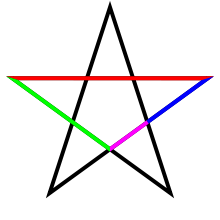 Studio Art: Mrs. KostichGolden Mean, Phi, Divine Proportion, Fibonacci Sequence, Golden Rectangle/Triangle1.6180339887…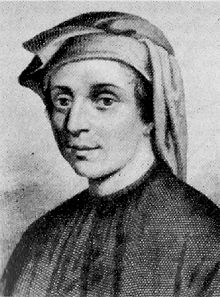 About 5:8 or 1.618The study of the golden ratio dates back at least 2,400 B.C.E. to Ancient Greece. Fibonacci, or Leonardo da Pisa (1175-1250 CE): An Italian mathematician who published the number sequence first discovered by mathematicians in India.The Fibonacci SequenceEach number is the sum of the previous two numbers starting with 0 and 1.0, 1, 1, 2, 3, 5, 8, 13, 21, 34, 55, 89, 144, 233, 377, 610, 987………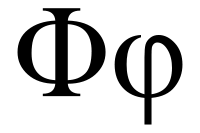 The higher the numbers in the sequence, the closer they get to the golden ratio: About 1:1.618.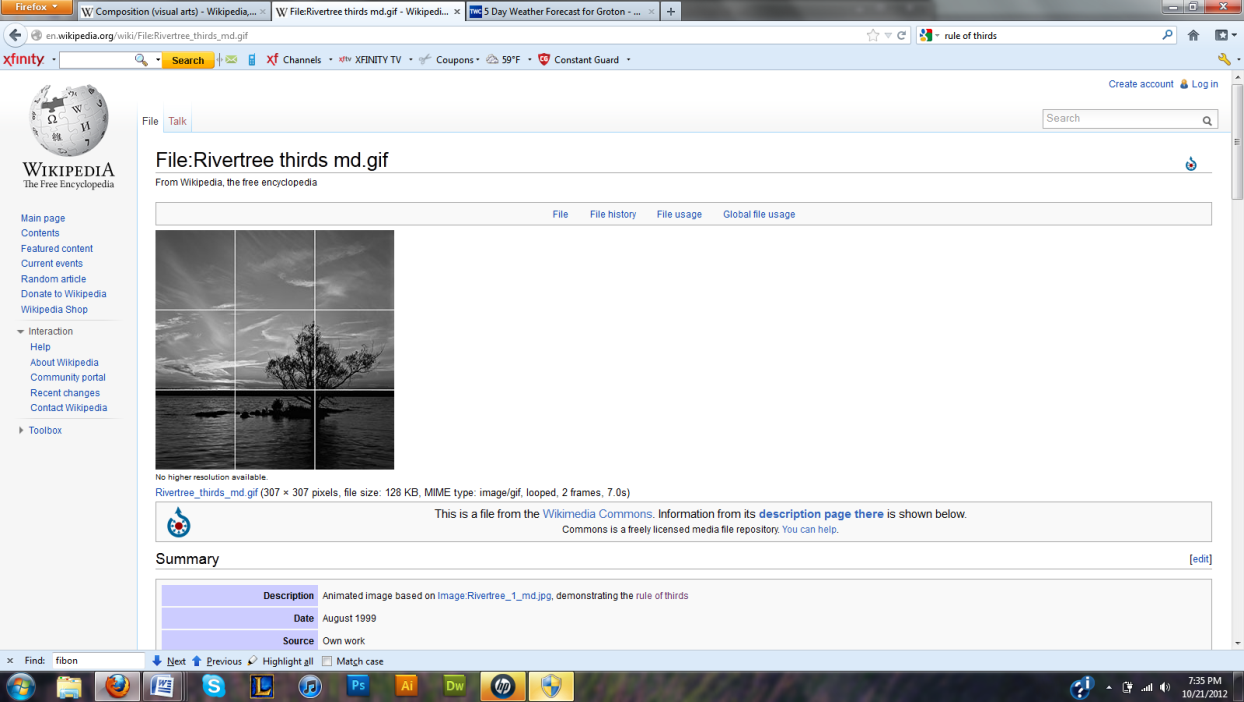 The Rule of Thirds in visual composition is a simplification of this ratio. Aside from its occurrence in mathematics and the shape of the pentagon, the golden ratio is important to historians, biologists, scientists, mystics, architects, musicians, artists.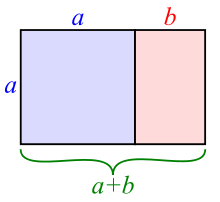 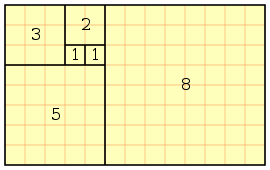 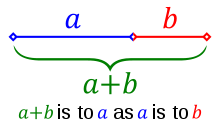 1.61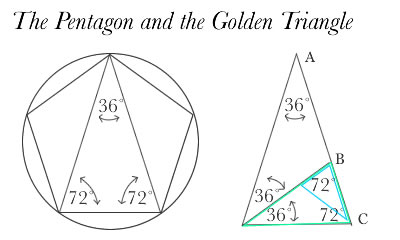 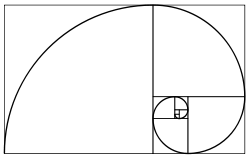 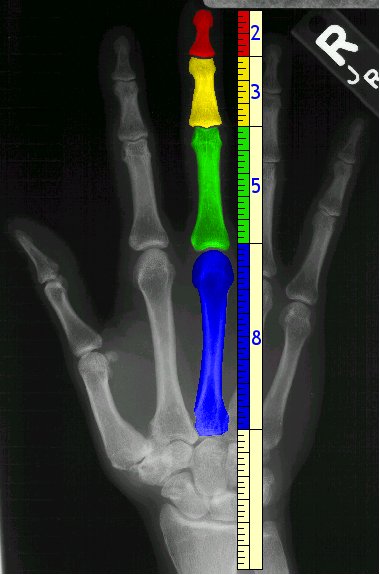 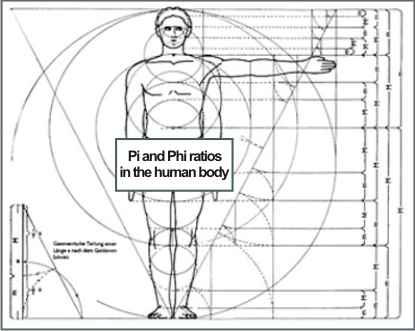 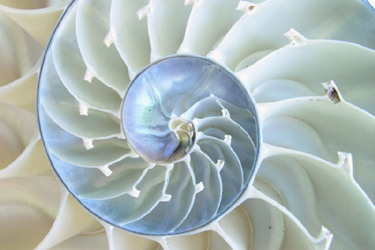 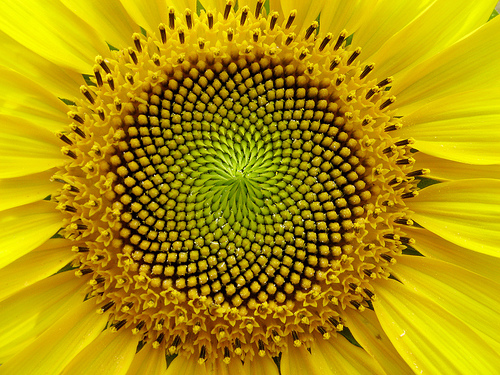 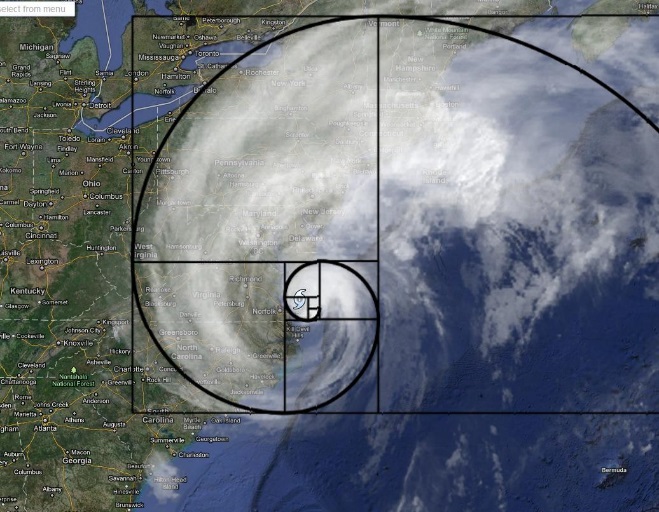 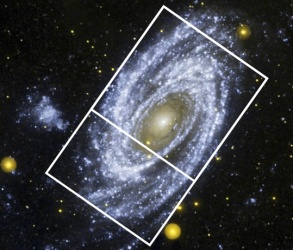 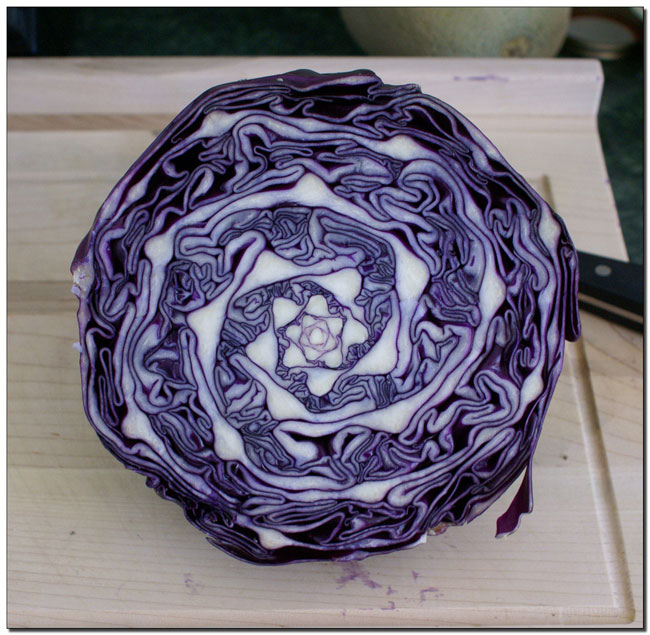 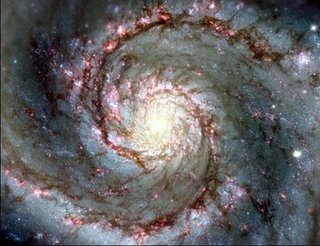 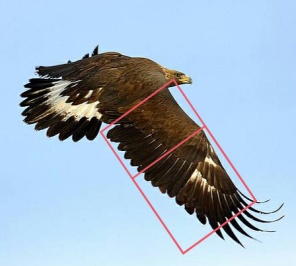 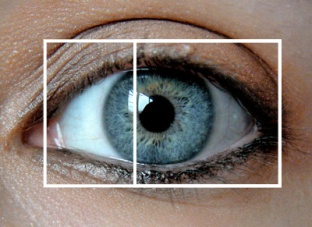 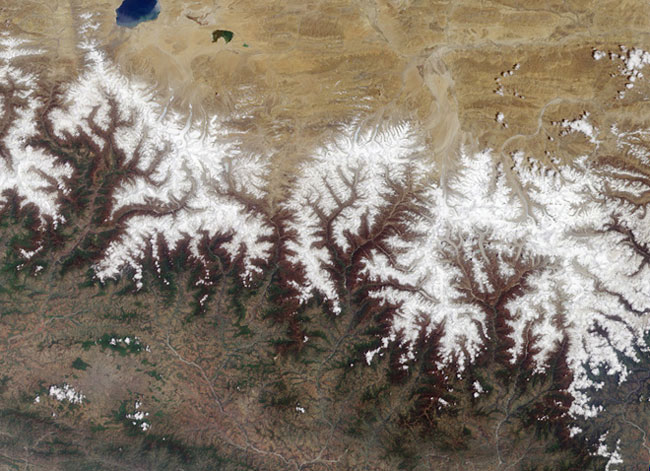 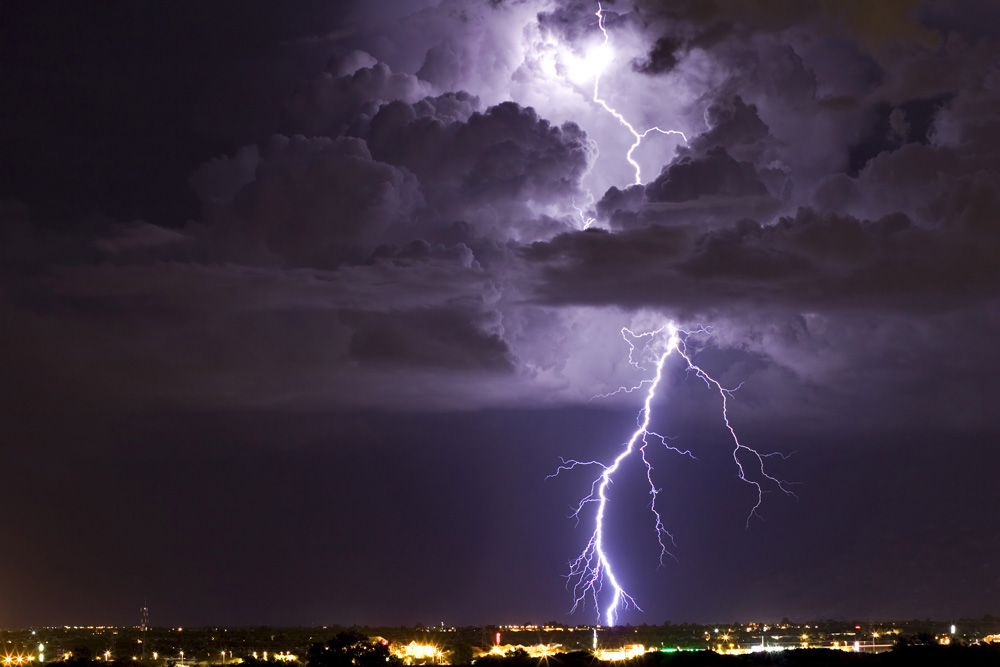 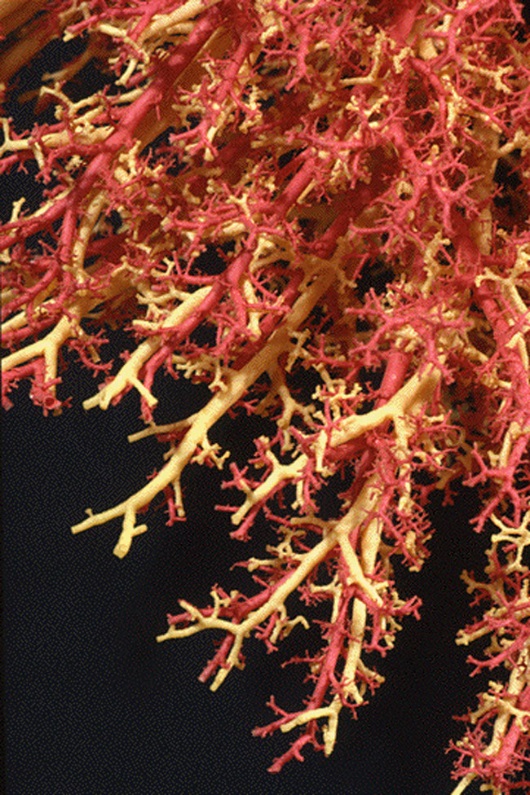 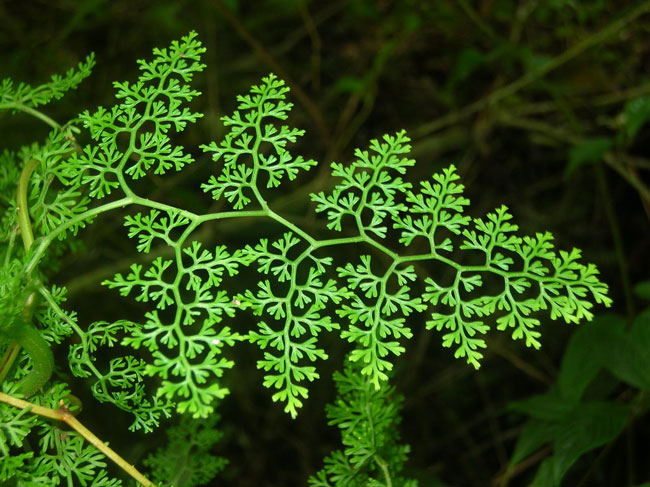 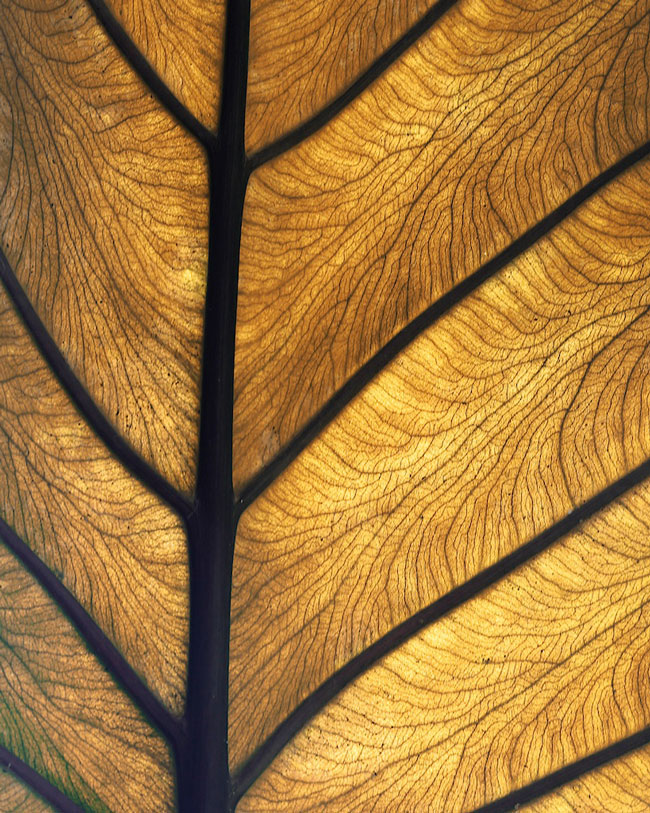 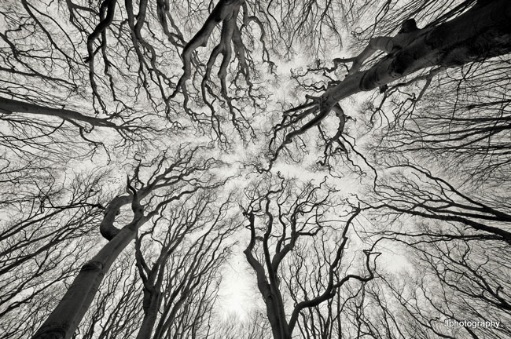 The Golden Ratio in History: Architecture and Art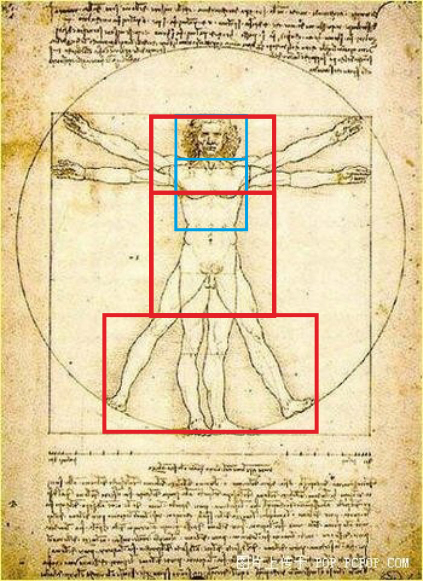 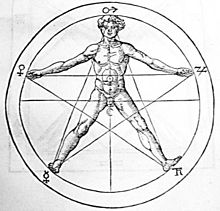 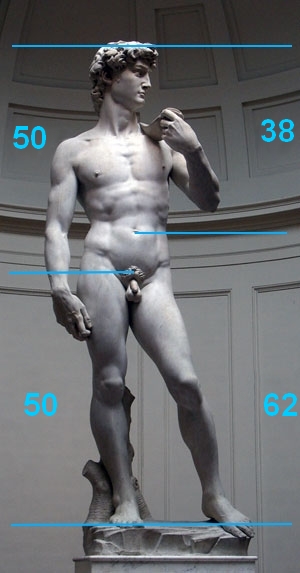 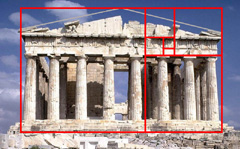 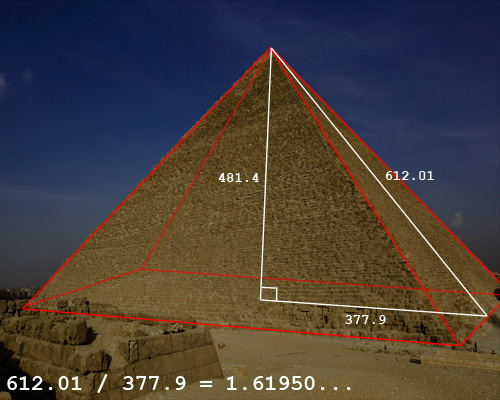 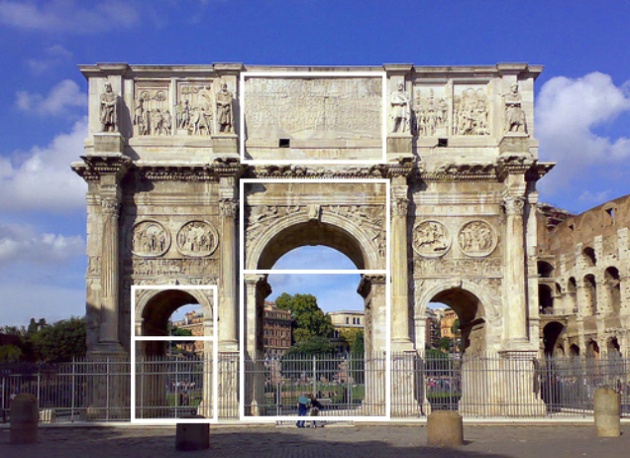 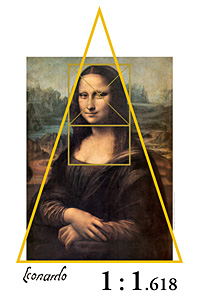 